Первая помощь при солнечном удареСолнечный удар чаще всего поражает в жаркий день людей, с непокрытой головой, долго пребывающих под воздействием прямых солнечных лучей. Особенно опасно спать на солнцепеке. Симптомы солнечного удараСильное покраснение кожи головы; кожа горяча на ощупь. Шум в ушах. Повышение температуры. Головокружение, головная боль. Тошнота, рвота. Повышенное беспокойство, помутнение, иногда потеря сознания. У детей с солнечным ударом наблюдается бледность, повышение температуры тела. Симптомы, наблюдаемые при солнечном ударе, похожи на те, которые бывают при менингите, но в последнем случае болезнь вызывают бактерии и вирусы. Помощь при солнечном удареСвоевременная помощь при солнечном ударе позволит пострадавшему быстро отойти от потрясения. Алгоритм оказания помощи следующий: 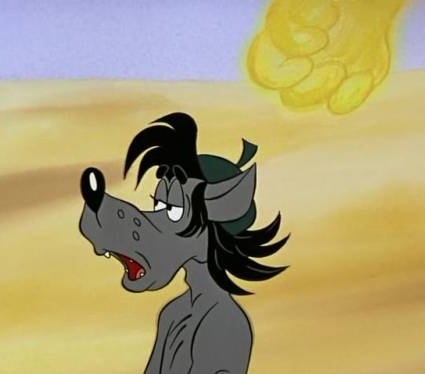 Перенести пострадавшего в прохладное место. Приподнять голову и верхнюю часть туловища. Положить на голову мокрое полотенце. Дать выпить холодной воды. Вызвать врача. Поддерживать жизненно важные функции. При нарушении дыхания приступить к выполнению искусственного дыхания. 